Zpravodaj pro incoming a průvodce 6/2016 Novinky z Pražské informační služby – Prague City TourismPIS – PCT nabízí účast na veletrhu ibtm worldNárůst turistů v prvním kvartálu 2016 ovlivnily také brzké VelikonoceZačátkem června vyjde informační čtvrtletník „Léto v Praze“Večerní prohlídky Staroměstské radnice v cizích jazycích a češtiněProhlídka Národního divadla v angličtině Cestovní ruch, zajímavosti, informace	Praha je 11. nejoblíbenější kongresovou destinací světaZOO PrahaGarden PassPrvní červencový víkend bude v Praze patřit symfonické hudběDon Giovanni – Prague 2016Státní opera bude v sezóně 2016/2017 uzavřena Dopravní omezení	Památky a galerie	Pražský hradKatedrála sv. Víta, Václava a VojtěchaBotanická zahradaGalerie hlavního města PrahyLoretaMuseum KampaMuzeum hlavního města PrahyNárodní galerieNárodní muzeumNárodní technické muzeumNárodní zemědělské muzeumStrahovský klášterUměleckoprůmyslové muzeumVyšehradŽidovské muzeumŽidovská obecNověPrávě probíháTop akce roku 2016Novinky z Pražské informační služby - Prague City TourismPIS - PCT nabízí účast na veletrhu ibtm world PCT ve spolupráci s Prague Convention Bureau nabízí možnost vystavovat pod hlavičkou Prahy na jednom z nejvýznamnějších světových veletrhů ibtm world v Barceloně, který se koná ve dnech 29. 11. – 1. 12. 2016. Zájemcům nabízíme účast buď v samostatném, nebo sdíleném sektoru. Počet míst na pražské expozici je omezen. Zájemci budou vybíráni za základě „first come first served“. Termín pro ukončení online registrací je 31. 8. 2016.Nárůst turistů v prvním kvartálu 2016 ovlivnily také brzké VelikonoceV prvních třech měsících roku navštívilo Prahu 1 288 136 domácích a zahraničních turistů. Téměř 14% nárůst oproti prvnímu kvartálu předešlého roku je podle Prague City Tourism ovlivněn také velikonočními svátky, které jsou faktickým začátkem turistické sezóny a které do české metropole přilákaly kolem 200 000 hostů. Nejvíc turistů tedy přijelo v březnu, výrazný nárůst klientů však ubytovatelé zaznamenali i v únoru.Začátkem června vyjde informační čtvrtletník „Léto v Praze“2. června vyjde oblíbený čtvrtletník PIS – PCT „Léto v Praze“, ve kterém naleznou návštěvníci Prahy informace o kulturních, sportovních, gastronomických a dalších akcích, které se v Praze konají během letních měsíců. Čtvrtletník vychází v angličtině a češtině a objednat si jej můžete na mailu k.mackovicova@prague.eu. Cizojazyčné komentované prohlídkyVečerní prohlídka Staroměstské radnice v angličtině                                                 11. a 25. červnaVečerní prohlídka Staroměstské radnice v italštině                                                               3. červnaVečerní prohlídka Staroměstské radnice v češtině                                                       4. a 18. červnaVečerní prohlídka Staroměstské radnice v ruštině                                                              10. červnasraz před věží Staroměstské radnice vždy ve 20:00, cena prohlídky s průvodcem 180,- Kč/osoba, omezený počet účastníků – 20 osobProhlídka Národního divadla v angličtině		                                                12. a 18. červnazačátek prohlídky v 10:30 (12. 6.) a 13:30 (18. 6.) v slavnostním vestibulu historické budovy, vstup hlavním vchodem, cena prohlídky s průvodcem 250,-Kč/osobaDalší vycházky pro děti i dospělé a přednášky PIS - PCT naleznete v našem e-shopu. Předprodej vycházek na červenec a srpen bude zahájen v pondělí 27. června.Předprodej probíhá v běžné otevírací době našich turistických informačních a návštěvnických centrech a recepce sídla PIS – PCT na Arbesově náměstí 70/4, Praha 5. Cestovní ruch, zajímavosti, informace	Praha je 11. nejoblíbenější kongresovou destinací světaPraha se umístila na 11. místě v celosvětovém hodnocení měst dle množství uspořádaných asociačních setkání. Žebříček každoročně sestavuje Mezinárodní kongresová asociace ICCA (International Congress and Convention Association). V Praze proběhlo v loňském roce 123 asociačních akcí, což je oproti roku 2014 nárůst o 4,2 %. Na prvním místě žebříčku se umístil Berlín s celkovým počtem 195 meetingů. Další pozici obsadila Paříž (186), která byla v roce 2014 první, a Barcelona (180). Následovala Vídeň, Londýn, Madrid, Singapur, Istanbul, Lisabon a Kodaň. Na prvních sedmi příčkách najdeme tatáž města jako v roce 2014, pouze jejich pořadí se v rámci žebříčku proměnilo. Velká část měst v TOP 20 zaznamenala pokles v počtu akcí, což svědčí o rovnoměrnějším rozprostření meetingů mezi jednotlivé destinace. Ačkoliv Praha jako jedna z mála zažila meziroční nárůst v počtu konaných asociačních akcí, klesla z 10. místa v roce 2014 o jednu příčku níže. Celkově ICCA zaznamenala v loňském roce rekordní počet mezinárodních setkání, kterých se konalo více než 12 tisíc. ZOO PrahaOtevírací doba – každý den od 9:00 do 21:00 hodin (pokladny se uzavírají v 19:00).Komentovaná krmení a setkání – v červnu denně na více jak 20 místech.Můžete si vybrat také z bohatého programu plného akcí, výstav a hudebních procházek.Sledujte novinky u našich zvířat – protože v Zoo Praha se pořád něco děje. Upozorňujeme na uzavírku ulice K Bohnicím a dopravní omezení s tím spojená. K cestě do Zoo Praha vyzkoušejte kromě auta i další možnosti dopravy, jako např. parník, přívoz nebo kolo. Garden PassGarden Pass je cenově zvýhodněná, společná vstupenka do Průhonického parku, Botanické zahrady hl.m. Prahy a Dendrologické zahrady v Průhonicích, která svého držitele opravňuje k jednomu vstupu do každého ze tří areálů (v Botanické zahradě do tropického skleníku Fata Morgana i na venkovní expozice, v Průhonickém parku do Botanické zahrady a stálých i dočasných expozic). Vstupy nemusí být uskutečněny v jeden den – karta je platná od 1. 4. do 31. 10. 2016. Garden Pass je v prodeji v pokladnách všech tří zúčastněných institucí. První červencový víkend bude v Praze patřit symfonické hudběO prvním červencovém víkendu se v Praze a Středočeském kraji uskuteční jedinečná mezinárodní konference a série koncertů Světové asociace dechových orchestrů a ansámblů WASBE Prague 2016. Obsahem prodlouženého víkendu 8. – 11. července budou jednak dopolední muzikologické přednášky v hotelu Olšanka pro odbornou i laickou veřejnost, odpolední open-air koncerty se vstupem zdarma ve Valdštejnské zahradě Senátu ČR, v zahradě GASK pod UNESCO památkovou zónou v Kutné Hoře a v Kongresovém sále, bývalé Plodinové burze, České národní banky. Bonbónkem pro všechny zúčastněné budou večerní koncerty v nejprestižnějších pražských sálech - Dvořákově síni Rudolfina, Smetanově síni Obecního domu a Španělském sále Pražského hradu. Don Giovanni – Prague 2016Jubilejní 20. tradiční stagionu ve Stavovském divadle připravuje společnost Opera Mozart na léto 2016 uvedením opery Wolfganga Amadea Mozarta Don Giovanni. Tento remake světové premiéry z roku 1787 v autentickém divadle uvidí diváci vždy ve 20:00 hodin v období od 13. 7. do 14. 8. 2016. Celkem se odehraje 34 představení za účasti českých i zahraničních umělců. Dobové zpracování nejslavnější Mozartovy opery vzniklo ve spolupráci s Národním památkovým ústavem v Pardubicích a Académie Desprez a evokuje atmosféru světové premiéry, která se odehrála dne 29. října 1787 právě ve Stavovském divadle a sám velký Maestro ji nejen dirigoval, ale i doprovázel na cembalo. Státní opera bude v sezóně 2016/2017 uzavřenaBudova Státní opera bude v sezónně 2016/2017 z důvodu generální rekonstrukce uzavřena. Část repertoáru souborů Opery a Baletu Národního divadla bude uváděna na scéně Hudebního divadla Karlín. Budova Státní opery bude od sezony 2016/17 uzavřena z důvodu generální rekonstrukce. Část repertoáru Opery a Baletu budeme uvádět na scéně Hudebního divadla Karlín.Budova Státní opery bude od sezony 2016/17 uzavřena z důvodu generální rekonstrukce. Část repertoáru Opery a Baletu budeme uvádět na scéně Hudebního divadla Karlín.Budova Státní opery bude od sezony 2016/17 uzavřena z důvodu generální rekonstrukce. Část repertoáru Opery a Baletu budeme uvádět na scéně Hudebního divadla Karlín.Dopravní omezení	Michelská – Spořilov – do 2. července 2016, 4:30 hodin, je z důvodu rekonstrukce tramvajové trati obousměrně přerušena doprava. Náhradní noční autobusovou dopravu zajišťuje linka X56, v denním provozu pravidelné autobusové linky číslo 135, 136, 188 a 213. Přehled krátkodobých omezení provozu tramvají v červnuPamátky a galerie Pražský hradAreál je během roku 2016 otevřen od 6:00 do 22:00 hodin. Návštěvnické objekty - Starý královský palác, expozice Příběh Pražského hradu, Bazilika sv. Jiří, Zlatá ulička s věží Daliborkou, Obrazárna Pražského hradu, Prašná věž, Rožmberský palác - jsou přístupné od 9:00 do 17:00 hodin. Expozice Svatovítský poklad a Velká jižní věž katedrály a výstavní objekty: Jízdárna Pražského hradu, Císařská konírna, Tereziánské křídlo a Belvedér jsou otevřeny od 10:00 do 18:00 hodin. Virtuální prohlídka.Do 1. června 2016 vč. je z technických důvodů uzavřen Starý královský palác. Rožmberský palác – Ústav šlechtičen je do 28. 9. 2016 přístupný pouze samostatně jako místo konání krátkodobé výstavy a je vyjmut z Okruhu A. Následně bude probíhat deinstalace výstavy prozatím s neznámým termínem a teprve poté bude Rožmberský palác zařazen zpět do Okruhu A.Slavnostní střídání vojáků Hradní stráže s fanfárami a výměnou standarty probíhá v 12:00 na prvním nádvoří. Střídání na stanovištích každou celou hodinu od 07:00 hod. do 18:00 hod.  Zahrady Pražského hradu a Jelení příkop vč. turistické trasy (s výjimkou Zahrady na Baště otevřené od 6:00 do 22:00) jsou do 31. 10. 2016 otevřeny od 10:00 do 18:00 hodin (kromě horní části Jeleního příkopu, která se veřejnosti z důvodu oprav otevře až od 1. 5. 2016).Nově je z důvodu bezpečnosti uzavřen vstup z Hradčanského náměstí do jižních zahrad.Zámecký park v Lánech je do 31. 10. 2016 otevřen každou středu a čtvrtek od 14:00 do 18:00 hodin, každou sobotu, neděli a ve svátek od 10:00 do 18:00 hodin.Od knížecí družiny k Hradní stráži prezidenta (expozice v Prašné věži – Mihulce)Svatovítský poklad (expozice v Kapli sv. kříže)Příběh Pražského hradu (expozice v gotickém podlaží Starého královského paláce)Evropské malířství od 15. do 18. století ze sbírek Pražského hradu (expozice v Obrazárně Pražského hradu)Ústav šlechtičen (expozice v Rožmberském paláci)Zlatá ulička (od 16:00 do 22:00 zdarma bez expozic)Žezlo a koruna: Karel IV. a české královské korunovace (výstava v Císařské konírně do 28. 9.16)Koruna království: Katedrála sv. Víta a Karel IV. (výstava v Jízdárně Pražského hradu do 28. 9.16)Koruna matky měst / Koruna bez krále (výstava v Tereziánském křídle-  Románském podlaží Starého 						královského paláce do 28. 9. 2016)Koruna na dlani: Věčná mince království (výstava v Rožmberském paláci do 28. 9. 2016)Sklo a světlo (výstava v Empírovém skleníku do 28. 8. 2016 – vstup zdarma)Velké rytířské slavnosti (horní Jelení příkop, 9. – 10. 7. 2016)Katedrála sv. Víta, Václava a VojtěchaOtevírací doba do 31. října 2016 Po – So 9:00 – 16:40, Ne 12:00 - 16:40. Bohoslužby v českém jazyce jsou slouženy Po – Čt: 7:00, Pá: 7:00 a 18:00, So: 7:00, Ne: 8:30 a 10:00 hodin. Pro návštěvníky bez vstupenky je vymezen prostor pod západní kruchtou. Návštěvy církevních osob, poutníků či účastníků adorací, liturgií apod. zpoplatněny nejsou. V průběhu církevních obřadů však není prohlídka chrámu možná. Hrobka českých králů je z technických důvodů uzavřena.            Provoz katedrály podléhá bezpečnostnímu režimu sídla prezidenta republiky, proto může být omezen i v době běžných otevíracích hodin. Virtuální prohlídkaZměny v otevírací době:  10. 6.	  9:00 – 15:40		Noc kostelů15. 6.	  9:00 – 15:40		18:00 mše svatá – sv. Vít18. 6.	12:30 – 16:40		10:00 mše svatá pro seniory a nemocné25. 6.	13:00 – 16:40		10:00 mše svatá a kněžské svěcení28. 6.	12:30 – 16:40		dopoledne: závěr školního roku církevních školBotanická zahrada PrahaVenkovní expozice a vinice sv. Kláry jsou během dubna otevřeny denně 9:00 – 18:00, skleník Fata Morgana Út – Ne 9:00 – 18:00. 4. 6. od 15:00 hodin, 8. a 22. 6. je uzavřen viniční domek s vinotékou a přilehlé terasy.Kapli sv. Kláry mohou zájemci navštívit v rámci Noci kostelů 10. 6. od 19:00 do 23:00 hodin.Hudební toulky (8. 5. – 18. 9. 2016) každou neděli od 17 hodin v Ornamentální zahraděStředomoří křížem krážem (1. 6. – 31. 7. 2016)Medový den (12. 6. 2016, 13:00 – 17:00)Květomluva aneb rostliny k nám promlouvají (24. 6. – 24. 7. 2016)Galerie hlavního města PrahySlovanská epopej Alfonse Muchy – Veletržní palác do 31. 12. 2016, Út – Ne 10:00 – 18:00.Bílkova vila:Běžná otevírací doba Út – Ne 10:00 – 18:00.Otčenáš Františka Bílka a Alfonse MuchyColloredo-Mansfeldský palác:Běžná otevírací doba Út – Ne 10:00 – 18:00.Prohlídková trasa Út – Ne 10:00 – 18:00Pražský fantastický realismus 1960–1967 (výstava do 4. 9. 2016)Dům fotografie:Běžná otevírací doba Út, St, Pá, So, Ne 10:00 – 18:00, Čt 10:00 – 20:00.Čtvrtstoletí. Institut tvůrčí fotografie FPF Slezské univerzity v Opavě 1990–2015 (výstava do 18. 9. 16)Dům U Kamenného zvonu:Běžná otevírací doba Út – Ne 10:00 – 20:00.David Cronenberg: Evolution (výstava do 17. 7. 2016)Dům U Zlatého prstenu:Běžná otevírací doba Út – Ne 10:00 – 18:00.Start up: Artur Magrot – Nebude to trvat dlouho (výstava do 19. 6. 2016)Městská knihovna, 2. patro:Běžná otevírací doba Út, St, Pá, So, Ne 10:00 – 18:00, Čt 10:00 – 20:00.Neklidná figura – Exprese v českém sochařství kolem 1900 (výstava do 25. 9. 2016)Zámek Troja:Běžná otevírací doba Út, St, Čt, So, Ne 10:00 – 18:00, Pá 13:00 – 18:00. Zahrady 10:00 - 19:00. 3. 6., 18. 6. a 21. 6. je zámek po celý den uzavřen.Křehká krása pražské kameniny – ze sbírek Muzea HMP (výstava do 30. 10. 2016)Jiří Příhoda: Sochy (výstava do 30. 10. 2016)LoretaBěžná otevírací doba do 31. 10. 2016 Po – Ne: 9:00 – 17:00.Koncerty zvonohry každou neděli od 15:00 a 16:00 hodin.Museum KampaBěžná otevírací doba denně 10:00 – 18:00. Sbírka Jana a Medy Mládkových – obsahuje 215 studií, kreseb a obrazů Františka Kupky, 17 plastik Otto Gutfreunda, 240 děl Jiřího Koláře a sbírku středoevropského umění: českého, slovenského, polského, maďarského a jugoslávského umění především šedesátých a sedmdesátých let.Sbírka Jiřího a Běly Kolářových  Sbírka pro Jindřicha Chalupeckého Jiří Mrázek (1920 – 2008), malíř, kreslíř, textilní výtvarník, grafik „Terra incognita“ (výstava do 6. 6. 16)Tělesnost 1890 – 1921 Munch, Kupka, Kokoschka… (výstava do 11. 9. 2016)7 + 1 Mistři českého skla (výstava do 24. 9. 2016)Jiří Bielicki: Vznášení;tvorba z 60.-90. let (výstava do 28. 9. 2016)Pavel Nešleha - Via Canis (výstava, 7. 6. – 19. 9., 2016)Muzeum hlavního města Prahy	Pražské věže				Běžná otevírací doba v dubnu 10:00 – 20:00 hodin.Prašná brána, Staroměstská mostecká věž, Malostranská mostecká věž, Svatomikulášská městská zvonice, Petřínská rozhledna a Zrcadlové bludiště na PetříněMysterium věže (stálá expozice v Staroměstské mostecké věži)Petřín, místo vycházek, rozhledu i dolování (stálá expozice v Petřínské rozhledně)Custot Turris / Strážce města (první část stálé expozice ve věži Svatomikulášská městská zvonice)Hlavní budova 				Běžná otevírací doba Út – Ne 9:00 – 18:00, poslední středa v měsíci 9:00 – 20:00.Langweilův model Prahy (stálá expozice)Praha v pravěku (stálá expozice)Středověká Praha (stálá expozice)Praha na přelomu středověku a novověku (stálá expozice)Barokní Praha (stálá expozice)Slabikář návštěvníků památek (stálá expozice)Negrelliho viadukt – 170 let od zahájení stavby (výstava do 22. 6. 2016)Břevnov – ve stínu kláštera, Hradčanům na dohled (výstava do 30. 10. 2016)Pražské biografy/Pomíjivé kouzlo potemnělých sálů (výstava do 1. 2. 2017)Podskalská celnice na Výtoni	Do 7. 6. 2016 je muzeum z důvodu úprav interiéru a instalace nové expozice uzavřeno.Zaniklé Podskalí a život na Vltavě (expozice od 8. 6. 2016)Müllerova vila – prohlídky	Běžná otevírací doba: úterý, čtvrtek, sobota a neděle vždy v 9:00, 11:00, 13:00, 15:00 a 17:00 hod.Návštěva vily možná pouze po předchozí rezervaci.Rothmayerova vilaBěžná otevírací doba: úterý, čtvrtek, sobota a neděle vždy v 9:00, 11:00, 13:00, 15:00 a 17:00 hod.Návštěva vily možná pouze po předchozí rezervaci.Zámecký areál Ctěnice Otevírací doba areálu a výstav Út– Ne: 10:00 – 18:00.Nádraží Praha - Těšnov - provoz obnoven (stálá expozice)Řemesla v pořádku / Historie profesního sdružování řemeslníků od středověku po současnostZámek Ctěnice / Dějiny, stavební vývoj a obnova (stálá expozice)Dějiny obce Vinoře / Od pravěku do 20. století (stálá expozice)Večerníček slaví 50 let (výstava do 30. 10. 2016)Národní galerieBěžná otevírací doba: Út – Ne 10:00 – 18:00. Stálé expozice pro děti a mládež do 18 let a studenty do 26 let zdarma.Dny volného vstupu:	1. 6. Mezinárodní den dětí – 10:00 – 18:00 expozice Salmovského, 								Schwarzenberského i Šternberského paláce zdarma				2. 6. Máme otevřeno 18:00 – 22:00 Veletržní palác zdarma                                     	11. – 12. 6. 19:00 – 01 :00 Pražská muzejní noc – volný vstup do stálých 						    expozic a výstav kromě výstavy Císař Karel IV. 1316–2016Klášter sv. Anežky české:Středověké umění v Čechách a střední Evropa 1200–1550 (stálá expozice)Grafika z daru Vojtěcha Lanny – Albrecht Dürer a „malí mistři“ I. a II. (výstava do 3. 7. 2016)Palác Kinských:Umění Asie (stálá expozice) 220. výročí Národní galerie v Praze: Velkorysost. Umění obdarovat (výstava do 3. 7. 2016)Henri Rousseau (výstava, 16. 9. 2016 – 15. 1. 2017)Salmovský palác:Umění 19. století od klasicismu k romantismu (stálá expozice)Fotografie Andyho WarholaSchwarzenberský palác:Baroko v Čechách (stálá expozice)Doteky baroka (hmatová expozice)Císařská zbrojnice (stálá expozice)Josef Karel Hoser (výstava do 12. 9. 2016)Šternberský palác:Šternberská zahrada je přístupná veřejnosti.Sbírka starého umění (stálá expozice)	Návrat Rembrandta: Učenec ve studovně (výstava do 31. 12. 2016)Cranach ze všech stran (výstava, 23. 6. 2016 – 22. 1. 2017)Valdštejnská jízdárna:Císař Karel IV. 1316 – 2016 (výstava, 15. 5. - 25. 9. 2016)rezervace prohlídek na webu http://k700.eu/ Veletržní palác:Sbírka moderního a současného umění (stálá expozice)Prostor pro pohyblivý obraz – IV. kapitola: Rétorika času, v novém pojetí (výstava do 5. 6. 2016)Introducing Helena Hladilová: Falešné jezero (výstava do 5. 6. 2016)Grand Prix architektů (výstava do 5. 6. 2016)Jiří David: Apoteóza (výstava do 16. 6. 2016)Zdenek Rykr a továrna na čokoládu (výstava do 28. 8. 2016)Girlanda Františka Kupky (výstava do 28. 8. 2016)Aj Wej-wej Zvěrokruh (výstava do 31. 8. 2016)Atelier Sekal (výstava do 31. 12. 2016)Alfons Mucha: Slovanská epopej (výstava do 31. 12. 2016)Národní muzeumHlavní budova je z důvodu rekonstrukce do roku 2018 uzavřena.Lapidárium:Běžná otevírací doba 1. 5. – 30. 11. 2015: St 10:00 – 16:00, Čt – Ne 12:00 – 18:001. 6. 2016 (Mezinárodní den dětí) je vstup zdarma.11. 6. 2016 je otevřeno 16.00, poté v rámci muzejní noci od 19:00 do 00:00 zdarma.Památky kamenosochařství v Čechách od 11. do 19. století (stálá expozice) České muzeum hudby:Běžná otevírací doba: St – Po 10:00 – 18:00. 1. 6. 2016 (Mezinárodní den dětí) je vstup zdarma.11. 6. 2016 je otevřeno 16.00, poté v rámci muzejní noci od 19:00 do 01:00 zdarma.Člověk – nástroj – hudba (stálá expozice)Musaion, Letohrádek Kinských:Běžná otevírací doba Út – Ne 10:00 – 18:001. 6. 2016 (Mezinárodní den dětí) je vstup zdarma.11. 6. 2016 je otevřeno 16.00, poté v rámci muzejní noci od 19:00 do 01:00 zdarma.Česká lidová kultura (stálá expozice)Na Piavě zvečera (výstava do 15. 7. 2016)Venkov (výstava do 31. 3. 2017) Muzeum Antonína Dvořáka: Běžná otevírací doba: Út – Ne 10:00 – 13:30 a 14:00 – 17:00.1. 6. 2016 (Mezinárodní den dětí) je vstup zdarma.11. 6. 2016 je otevřeno 16.00, poté v rámci muzejní noci od 19:00 do 01:00 zdarma.Člověk – nástroj – hudba (stálá expozice)Cesty Antonína Dvořáka (stálá expozice)Antonín Dvořák interpret (výstava do 28. 3. 2017)Muzeum Bedřicha Smetany:Běžná otevírací doba: St – Po 10:00 – 17:001. 6. 2016 (Mezinárodní den dětí) je vstup zdarma.11. 6. 2016 je otevřeno 16.00, poté v rámci muzejní noci od 19:00 do 01:00 zdarma.Bedřich Smetana (1824 – 1884), (stálá expozice)Putování za rodokmenem Bedřicha Smetany (výstava do 24. 4. 2017)Náprstkovo muzeum:Běžná otevírací doba: Út, Čt – Ne 10:00 – 18:00, St 9:00 – 18:00. 1. 6. 2016 (Mezinárodní den dětí) je vstup zdarma.11. 6. 2016 je otevřeno 16.00, poté v rámci muzejní noci od 19:00 do 01:00 zdarma.Kultury Austrálie a Oceánie (stálá expozice)Vojta Náprstek (stálá expozice)Afghánistán – zachráněné poklady buddhismu (výstava do 4. 9. 2016)Říše středu (výstava do 30. 9. 2016)Národní památník na Vítkově:Do 31. 10. 2016 vnitřní prostor St – Ne 10:00 – 18:00.1. 6. 2016 (Mezinárodní den dětí) je vstup zdarma.11. 6. 2016 je otevřeno 16.00, poté v rámci muzejní noci od 19:00 do 01:00 zdarma.17. 6. 2016 otevřeno 14:00 – 18:00.Křižovatky české a československé státnosti (stálá expozice)Laboratoř moci (stálá expozice)Uhasit hořící svět. Pacifismus a české země v 1. polovině 20. století (výstava do 12. 6. 2016)Druhý život husitství (výstava do 26. 3. 2017)Nová budova Národního muzea:Běžná otevírací doba: Čt – Út 10:00 – 18:00, St 9:00 – 18:00 (1. středa v měsíci 10:00 – 20:00)Archa Noemova (stálá expozice)Výstava návrhů z architektonicko-umělecké soutěže na podobu Památníku Jana Palacha (do 21. 8. 16)Jiří Sozanský. 1969 rok zlomu (výstava do 21. 8. 2016)Památník Jaroslava Ježka (1906 – 1942) – Modrý pokoj: Běžná otevírací doba: úterý 13:00 – 18:00 Modrý pokoj Jaroslava Ježka (stálá expozice)Památník Františka Palackého a Františka Ladislava Riegra:Do 31. 10. 2016 Po – Pá 8:00 – 16:00 pouze na objednávku.Původní interiér bytu obou rodin (stálá expozice)Národní technické muzeumBěžná otevírací doba: Út – Pá  9:00 – 17:30, So – Ne, svátek  10:00 – 18:00.Dny se sníženým vstupným 50,-Kč: 5. 7. (108. výročí založení NTM)70 let poté. Nacistické lékařské a válečné zločiny – první vyšetřování a dokumentace (výstava do 31. 7. 2016)Velorex (výstava do 25. 9. 2016)Od plamene k LEDu. Vývoj elektrického světla (výstava do 31. 12. 2016)Civitas Carolina aneb stavitelství doby Karla IV. (výstava do 5. 2. 2017)Národní zemědělské muzeumBěžná otevírací doba: Út – Ne  9:00 – 17:00.Rybářství (stálá expozice)Laboratoř ticha (stálá expozice)O pivu – z chmelnice na náš stůl (stálá expozice)Jede traktor - sbírka zemědělské techniky NZM (stálá expozice) Kouzlo historické zemědělské techniky – 10 let kreslení v muzeu (výstava do 12. 6. 2016)Od věku sloužím člověku I. část a II. část (výstava do 31. 12. 2016)Rozkulačeno! Půlstoletí perzekuce selského stavu (výstava do 30. 9. 2016)Čižba – umění jemné a líbezné (výstava do 31. 10. 2016)Strahovský klášterBěžná otevírací doba: denně 9:30 – 11:30 a 12:00 – 17:00	Strahovská obrazárna bude od 13. do 24. 6. 2016 z technických důvodů uzavřena. Konventní budova a výstavy zůstávají otevřeny.  Po dobu uzavření bude platit snížené vstupné.Strahovská knihovna Strahovská obrazárna  Uměleckoprůmyslové museumGenerální rekonstrukce budovy, znovuotevření plánováno na 1. červenec 2017.Dům u Černé matky Boží:Út 10:00 – 19:00, St– Ne 10:00 – 18:00 „Milerád budu fotografovati moderně moderní architekturu.“ (výstava do 18. 9. 2016)Český kubismus (výstava do 31. 12. 2017)VyšehradDo 31. října 2016 jsou všechny expozice – Staré purkrabství, Gotický sklep, Gorlice, Cihelná brána, Kasematy a Galerie Vyšehrad – otevřeny od 9:30 do 18:00. Komentované prohlídky: Kasematy - každý sudý víkend v měsíci, vždy v 11.00 hod a 14.00 hod.; Kaple stětí sv. Jana Křtitele - Každý lichý víkend v měsíci, vždy v 11.00 hod a 14.00 hod..Bazilika sv. apoštolů Petra a Pavla je do 31. 10. otevřena Po, Út, St, Pá, So 10:00 – 18:00, Čt 10:00 – 17:30, Ne 10:30 – 18:00. Prohlídka baziliky během církevních obřadů není dovolena.Vyšehraní (festival divadla a hudby do 19. 6. 2016)Má vlast cestami proměn (výstava v parku na Královské a knížecí akropoli do 20. 6. 2016)Metropolitní léto hereckých osobností (divadelní přehlídka, 23. 6. – 31. 8. 2016)Židovské muzeumBěžná otevírací doba do 28. 10. 2016: Ne – Pá 9:00 – 18:00 (zavírací den sobota a židovské svátky)Galerie Roberta Gutmanna (výstava do 11. 9. 2016)Trosečníky v Šanghaji: Ghetto Hongkew očima uprchlíků a objektivem Arthura Rothsteina V dubnu 1946 pořídil přední americký fotožurnalista Arthur Rothstein dvaadvacet záběrů, na nichž zachytil životní podmínky židovských uprchlíků v čínské Šanghaji. Přestože fotografická série vznikla až sedm měsíců po skončení války v Tichomoří na objednávku humanitární a podpůrné organizace Spojených národů UNRRA, je unikátním vizuálním svědectvím o záchraně dvou desítek tisíc středoevropských Židů v období šoa a druhé světové války. V pořadí již třetí výstava Židovského muzea v Praze věnovaná fenoménu uprchlictví a migrace si klade za cíl představit širší veřejnosti dosud nepříliš známou historii takzvaného šanghajského ghetta vnímanou nejen pohledem brilantního fotoreportéra, ale také prožitou zkušeností protagonistů příběhu. Jde o zkušenost československých Židů, kteří vedle Židů rakouských, německých, polských a maďarských našli v Šanghaji bezpečné útočiště v době, kdy, až na nepatrné výjimky, celý svět přijímání uprchlíků odmítal. Rothsteinovy snímky současně nabízejí jedinečný historický pohled na roli fotografa ve službách mezinárodních organizací a na význam reportážní fotografie v zónách konfliktů, humanitárních krizí a katastrof, v níž se styl čistého obrazového zpravodajství mísí s výrazovými prostředky sociální a humanistické fotografie i se strategiemi public relations. Autory výstavy jsou kurátorka sbírky vizuálního umění ŽMP Michaela Sidenberg a filmový dokumentarista Martin Šmok.Klausová synagogaŽidovské tradice a zvyky I (stálá expozice)Maiselova synagogaŽidé v českých zemích, 10.-18. století (stálá expozice)Obřadní síňŽidovské tradice a zvyky II (stálá expozice)Pinkasova synagogaPamátník českých a moravských obětí šoa (stálá expozice)Dětské kresby z Terezína 1942-1944 (stálá expozice)Španělská synagogaDějiny Židů v Čechách a na Moravě v 19. - 20. století (stálá expozice)Stříbro českých synagog (stálá expozice)Starý židovský hřbitovŽidovská obecStaronová synagogaBěžná otevírací doba do 28. 10. 2016: Ne – Pá 9:00 – 18:00. Historická mikve v areálu Pinkasovy synagogyProhlídky celoročně Ne – Pá ve 13:00 hodin. Cena 50,-Kč/osoba.Jeruzalémská synagogaBěžná otevírací doba duben - říjen: Ne - Pá 11:00 – 17:00. Nový židovský hřbitov (Želivského) Běžná otevírací doba do října Ne – Čt 9:00 – 17:00, Pá 9:00 – 14:00, poslední vstup 30 minut před zavírací dobou.Starý židovský hřbitov na Žižkově (Fibichova) Běžná otevírací doba do října Ne – Čt 9:00 – 17:00, Pá 9:00 – 14:00. Přístupný zdarma. Nově  Khamoro					                                                          29. 5. – 4. 6. 2016  Již po osmnácté nabídne festival tu nejlepší romskou hudbu:  Gypsy Jazz, cimbálovou muzika, rumbu gitana, písně ruských, rumunských a českých Romů nebo balkánskou dechovku. Součástí festivalu jsou doprovodné akce pro celou rodinu a odborné semináře o aktuálních tématech. Festival zahájí na Náplavce ministr kultury ČR Daniel Herman a primátorka Prahy Adriana Krnáčová, k dobré náladě zahrají a zazpívají Le Čhavendar z Rokycan, jejichž hudba vychází z romského folkloru obohaceného o jazz, latinu a flamenco. Následovat bude charismatický zpěvák ze Slovenska Maroš Bango, který vystoupí s cimbálovou muzikou Fantasy Orchestra Ladislava Riga a poté DJ Shantel  a jeho divoký mix elektroniky a balkánské hudby. V pondělí 30. 5. zazní v klubu La Fabrika současná romská hudba, která se stává ve světě velmi populární. V úterý 31. 5. v klubu Jazz Dock vystoupí španělská skupina Menil a ve středu v Lucerně Music Baru holandská jazzová kapela The Rosenberg Trio, která je skutečnou světovou špičkou Gypsy Jazzu. Čtvrtek až sobota se ponesou ve znamení tradiční romské hudby. Zahrají The Gypsy Ensemble Giani Lincan z Nizozemí, Tekameli z Francie, Zuralia Orchestra z Rumunska, Russka Roma z Ruska, Kočani Orkestar z Makedonie a tuzemská skupina Bengas. Návštěvníci si všechny účinkující budou moci poslechnout na koncertech v Paláci Akropolis a samozřejmě na závěrečném galakoncertu v sobotu v klubu SaSaZu, kde celý festival vyvrcholí a jehož se zúčastní i radní hlavního města Prahy Jan Wolf. Nebude chybět ani průvod Prahou, do něhož se letos zapojí kolem 15 amatérských tanečních souborů z celé ČR.Máme otevřeno                                                                                               2. 6. 2016, 18:00 – 22:00 Galerie, divadla, kluby i ateliéry umělců z pražského Art District 7 mají otevřeno. Komentované prohlídky, hudební, divadelní i filmové zážitky, diskuze a workshopy na 30 místech na Praze 7. Vše zdarma. Hlavním koordinátorem akce je DOX.Primátorky					                                                               3. – 5. 6. 2016Tradiční veslařské závody zaštítěné primátorem Hlavního města Prahy, jejichž součástí jsou: Jarní skulérský závod Rösslera-Ořovského, Ženské osmy, Skif žen o Stuhu Podolí, Osmy juniorů o Zlaté veslo, Osmy dorostenců o Cenu Vltavy – Memoriál Jindřicha Gottwalda, Osmy dorostenek, Veteránské osmy mužů, Veteránské osmy žen, Univerzitní osmy a nejslavnější Primátorské osmiveslice. Poprvé se jely v roce 1910 a s výjimkou let 1914 až 1918 se konají nepřetržitě. Jde tedy o jeden z nejstarších a nejtradičnějších sportovních podniků nejen v ČR, ale i v celé Evropě. Lodě startují u Veslařského ostrova, cíl je mezi Železničním a Palackého mostem. Naprostým unikátem této trati je drobná zatáčka, kterou lodě musí projet okolo Vyšehradské skály vystupující do Vltavy.Muse										            4. 6. 2016, 20:00Anglické rockové trio, jedna z nejlepších koncertních kapel současnosti, odehraje koncert v O2 areně v rámci svého světového turné „The Drones World Tour“. Na turné vyjede po vydání 7. studiového alba s názvem Drones. Předskokanem bude Jack Garratt, britský zpěvák a multiinstrumentalista, který při nedávném předávání cen Brit Awards získal cenu kritiků. Street Food Rocks							           4. 6. 2016, 10:00 – 22:00Na propojení kvalitní street gastronomie s atmosférou letního festivalu sázejí pořadatelé nové putovní akce Street Food Rocks. Na Rohanském nábřeží v Praze-Karlíně naservírují návštěvníkům nejen oblíbené burgrárny, ale i slovinskou, mexickou, chorvatskou, gruzínskou nebo indickou kuchyni, dále vege kuchyni, bezlepkové produkty, palačinky, vafle a mnoho dalších dobrot včetně zmrzliny. K zapití poslouží pivo z Břeclavi nebo Moucha z Prahy, Cider od Carlingu, Old Creek ze Smíchova i malinovka Koli. K jídlu a pití zahraje Live Jukebox a večer skončí nejtišší party se Silent Disco.ČR : Jižní Korea                                                                                                           5. 6. 2016, 15:10 Svěřence Pavla Vrby čeká poslední test před evropským šampionátem, kde jejich připravenost prověří neobvyklý soupeř z dálného východu, Jižní Korea. Podpořte českou reprezentaci a přijďte se těsně před tím, než vypukne fotbalové šílenství, přesvědčit o formě našich hráčů do Eden Areny.Pražské schody								                       7. 6. 2016Jeden z nejstarších a nejpřitažlivějších mezinárodních městských závodů na horských kolech. Od prvního ročníku v roce 1994 se jej kromě domácí bikerské špičky účastní i nejlepší profesionální cyklisté z celého světa. Unikátní trasa závodu v samotném centru Starého Města se zázemím na Hradčanském náměstí je atraktivní pro diváky i samotné závodníky. Start v Nerudově ulici, výjezd k Pražskému hradu, rychlý sjezd Starých zámeckých schodů, umělé překážky na Malostranském náměstí a brutální výšlap Jánského vršku, to je okruh, který účastníci musí během závodu pokořit několikrát. 23. ročník Pražských schodů se letos jede jako oficiální prolog Mistrovství světa horských kol 2016 v Novém Městě na Moravě. Karel IV. Jaký byl?				                                                             8. – 26. 6. 2016Expozici na Kampě tvoří devatenáct panelů s portréty panovníka a dokumenty z jeho doby, obsahuje také úryvky zpráv o něm i z jeho vlastních textů, ukazuje, jak se viděl on sám i jak ho viděli jeho současníci. Expozice se soustředí nejen na fyzickou podobu Karla IV., ale i na vystižení jeho vnitřního světa. K vidění bude mimořádný výběr jeho portrétů v nadživotní velikosti. Noc kostelů					                                                                    10. 6. 2016Již sedmým rokem se pražská arcidiecéze zapojí do mezinárodního ekumenického projektu, v němž nejde pouze o prohlídky sakrálních staveb, ale především o přiblížení duchovní a kulturní tradice vycházející z křesťanství. Smyslem Noci kostelů, která je jakýmsi happeningem víry, je představit jednoduchým způsobem, co je to křesťanství. V pražské arcidiecézi se letos k Noci kostelů se svým programem přihlásil rekordní počet kostelů. Zajímavý program bude připraven ve 312 kostelech. Novinkou bude pojízdný kostel, putující mezi 18:00 a 22:00 hodinou na trase tramvaje linky 22 mezi zastávkami Malovanka a Čechovo náměstí. Pražská muzejní noc							                                 11. 6. 201613. ročník oblíbené kulturně-prezentační akce propagující činnost muzeí a galerií přináší již od roku 2004 možnost prozkoumat kulturní dědictví metropole v tak trochu jiném světle. Letos se do Pražské muzejní noci zapojí 52 muzeí, galerií a dalších kulturních institucí v 80 objektech. Vstup a doprava 10 speciálními autobusovými linkami Pražské muzejní noci bude i na letošním třináctém ročníku zdarma, s výjimkou NKP Vyšehrad, kde se platí symbolické vstupné 1 Kč. Centrálním přestupním bodem bude jako každoročně náměstí Jana Palacha u stanice metra A Staroměstská.Chlebíček Fest								                                 11. 6. 2016Na Výstavišti v pražských Holešovicích se uskuteční 1. ročník přehlídky obložených chlebíčků, kanapek, jednohubek a dalších party pokrmů. Více než 30 stánků renomovaných výrobců a cateringových firem s těmi nejlepšími lahůdkami v Praze a okolí, klasika i moderní variace. Nebude chybět hudební doprovod, pivo, koktejly, výběrová káva a další pochutiny. Součástí akce bude rovněž soutěž o nejpovedenější chlebíček a tombola plná zajímavých cen.Seafood festival Praha 				                                                        12. 6. 20165. ročník festivalu se uskuteční na Střeleckém ostrově, tedy místě plném zeleně, přitom v centru města, ale hlavně u vody. Na festivalu bude spousta tradičních i nových účastníků, kteří už jsou legendami pražské seafood scény, jako Rest, Miminoo, Ema Destinova, Chorvatské ryby, Al Mare, Seefood, Sushi Time a další. Se svými produkty přijedou rybáři jak z dalekých Malediv, tak z Chorvatska a ze Sicílie. Takže kromě ryb, které známe, se budou připravovat také chňapalové, karasi, cejnovky a mnoho dalších potvůrek z těchto exotických krajů. Kašpárkohraní 				                                                                               12. 6. 20168. ročník rodinného festivalu v Letenských sadech roztančí bejbypunková partička Kašpárek v rohlíku, své největší hity zahraje Jaroslav Uhlíř i Ivan Mládek s Banjo Bandem. Představí se jedinečný pouliční průvod Long Vehicle Circus, který propojuje umění chůze na vysokých chůdách s bravurním zvládnutím tance, akrobacie, pantomimy a nového klaunství, dále uvidíte klauniády pod taktovkou Circus Sacra, těšit se můžete na představení Divadla Mimos a Divadla Tondy Novotného. Děti se mohou zúčastnit bublinového workshopu a show Václava Strassera a také bezpočtu sportovních aktivit. Vstup zdarma.Ildar Abdrazakov 					                                             13. 6. 2016, 19:30Charismatický ruský basista patří k nejvýznamnějším světovým pěvcům. Od svého debutu v milánské La Scale v roce 2001 se pevně usadil na všech prestižních světových scénách včetně Metropolitní opery v New Yorku, Vídeňské státní opery či mnichovské Bavorské státní opery. Je rovněž aktivním koncertním pěvcem, vystupoval na slavném londýnském festivalu BBC Proms či v newyorské Carnegie Hall, a spolupracuje s významnými orchestry včetně Chicagských symfoniků a Vídeňských filharmoniků. Ve Smetanově síni Obecního domu zazní díla Sergeje Rachmaninova, Nikolaje Rimskij-Korsakova, Giuseppe Verdiho, Georgese Bizeta, W. A Mozarta a dalších.Prague Proms				                                                                   18. 6. – 26. 7. 201612. ročník mezinárodního hudebního festivalu přivítá tři světové divy, které v pražském Obecním domě zazpívají s Českým národním symfonickým orchestrem. "Naše pozvání přijaly legendární sopranistka Edita Gruberová, královna africké hudby Angelique Kidjo a pětinásobná držitelka Grammy, Dianne Reeves" uvedl zakladatel a šéf festivalu Jan Hasenöhrl. Do Prahy se vrátí také originální žesťový septet Mnozil Brass. Umělkyně se představí v samostatných recitálech komponovaných jen pro pražskou Smetanovu síň Obecního domu. Sérii zahájí 24. června jazzová vokalistka Dianne Reeves, královna belcanta, Edita Gruberová, zde vystoupí 28. června a strhující Angelique Kidjo zazpívá 14. července. Virtuózní a jevištně originální septet Mnozil Brass zahraje v Obecním domě 21. června. 26. července vystoupí americká blues-jazzová zpěvačka Melody Gardot. Na svém vůbec prvním koncertu v České republice zahraje a zazpívá písně z posledního alba "Currency of Man" a také skladby "Baby I'm a Fool" nebo "Who Will Comfort Me" z alba "My One and Only Thrill", které získalo 3 nominace na cenu Grammy.Paul McCartney                                                                                                          16. 6. 2016, 20:00Stejně jako v případě uvedení každého nového turné Paula McCartneyho i One On One  slibuje úžasnou novou scénu a desítky klasických skladeb z nejmilovanějšího katalogu populární hudby mapující celou Paulovu kariéru - jako sólového umělce, člena skupiny Wings a samozřejmě i Beatlea – a nebude ani nouze o překvapení. Legendární umělec vystoupí v O2 areně. Pivo na Náplavce			                                                                       17. – 18. 6. 2016Degustační festival malých a mini českých pivovarů, kterých se letos na Náplavce představí 44. Nebude chybět ani kvalitní gastronomie, zahrnující lahůdky nejen české, ale i zahraniční kuchyně, dobře se hodící k pivu. Stejně jako v předchozích letech i letos se můžete těšit na příležitostnou várku festivalového piva. Pro tentokrát se jeho výroby ujal Sedlčanský pivovar Krčín, nejoblíbenější pivovar loňského III. ročníku festivalu, jedná se o 12% světlý ležák a opět nese název jednoho z plaveckých stylů. Po oba dny vystoupí několik hudebních uskupení, v sobotu se uskuteční farmářský trh a prezentace všemožných pivních suvenýrů formou blešího trhuUnited Islands					                                                           23. – 25. 6. 201613. ročník multižánrového festivalu oživí hudbou Kinského zahradu, Kampu, Střelecký Ostrov a Janáčkovo nábřeží. Hlavní program festivalu předznamená Klubová noc, která proběhne ve čtvrtek 23. června v pražských hudebních klubech. Vstup na festival je letos opět díky podpoře hl. m. Prahy a partnerů tradičně zcela zdarma. Návštěvníci se mohou těšit na více než 100 kapel a hudebních interpretů. Mezi nejzajímavější patří velká naděje německé hudební scény, zpěvák a multiinstrumentalista L’Aupaire, temně melancholické severské trio Get Your Gun, rakouská elektro-popová formace Leyya a také jedna z nejzásadnějších postav blízkovýchodní undergroundové hudební scény – libanonský hudební producent Zeid Hamdan, který vystoupí s egyptskou zpěvačkou Maii Waleed. Dále zahrají neofolkoví Trad.Attack! z Estonska, kteří sbírají jedno ocenění za druhým, či nejskloňovanější polská zpěvačka současnosti Monika Brodka. Prague Metronome Festival			                                                           25. – 26. 6. 2016Festival v prostorách holešovického Výstaviště a Královské obory – Stromovky zahájí svým vystoupením Pražský filmový orchestr s unikátním koncertem skladeb z kultovních sci-fi filmů. Během koncertu s názvem Bang Zoom! Up to the Moon! zazní skladby jako 2001: Space Odyssey či motivy ze ság Star Wars, Star Trek, Stargate nebo Battlestar Galactica. V sobotu vystoupí na hlavním pódiu headliner festivalu legendární Iggy Pop, kapela The Kooks a elektro-popová zpěvačka Ella Eyre. Druhý festivalový den ovládnou svým úplně prvním pražským vystoupením Foals, elektrofolkaři Crystal Fighters a J.A.R. představí velkolepou show s gospelovým sborem. Mezi dalšími vystupujícími jsou například Walk Off The Earth, Ninet, Shelter Point, Ghostpoet, Ian Siegal, Prostitutes či Please the Trees. Pro mimopražské návštěvníky nabízí pořadatelé možnost přespání ve stanovém městečku ve Stromovce. Bosch Fresh Festival			                                                                       25. – 26. 6. 2016Gurmánský festival dobrého jídla a pití přichází letos podruhé do Prahy, a to na Vítkov. I letos nabídne nevšední gastronomické pokrmy. Návštěvníci se mohou těšit na to nejlepší z klasické, molekulární nebo extrémní kuchyně. V Praze nebude chybět jedinečná gastronomie, živé show pod vedením věhlasných šéfkuchařů, soutěž o Restauraci roku a další bohatý doprovodný program. Pro milovníky lahodných moků, jako jsou víno a pivo, které k jídlu neodmyslitelně patří, budou připraveny ochutnávky z nejlepších vinařství a představí se známé i menší, či rodinné pivovary. Na festivale nebude chybět ani množství stánků s delikatesami z celého světa.Magdalena Kožená & Ondřej Havelka a jeho Melody Makers                               28. 6. 2016, 19:30 Pro svou exkurzi do světa klasického amerického muzikálu si proslulá mezzo – sopranistka zvolila autora vskutku oduševnělého a nesmírně vtipného – Colea Portera. Jeho proslulé jazzem inspirované hity zazpívá za doprovodu Ondřeje Havelky a jeho Melody Makers, orchestru, který představuje světovou špičku v oblasti autentické interpretace jazzu, swingu a taneční hudby 30. a 40. let. Ve velkém sále Lucerny zazní slavné melodie Night And Day, I’ve Got You Under My Skin, Love For Sale či Begin To Beguin. Světové hry handicapované mládeže	                                                          29. 6. – 3. 7. 2016Světové hry handicapované mládeže - v současnosti druhý největší podnik tohoto druhu hned po Paralympijských hrách - jsou pořádány již od roku 2007 pod patronací mezinárodní organizace International  Wheelchair  &  Amputee  Sports  Federation  /  IWAS. Každý rok je z přihlášených zemí vybrána nejkvalitnější přihláška, které je umožněno hry pořádat. Světové hry jsou individuálně přizpůsobeny jednotlivým druhům handicapu a zahrnují výběr z tradičních sportovních her (atletika, plavání, stolní tenis, tenis na vozíku, šerm apod.), z nichž všechny jsou pořádány dle platných paralympijských pravidel. Na Světových hrách tělesně postižených si mohou sportovci plnit kvalifikační limity pro nadcházející paralympijské hry, což je významnou motivací k jejich účasti. V Praze se odehrají na těchto sportovištích: Stadion mládeže v Praze 6, Šutka Aquatic Centre a Kotlářka Sport Centre.Josef Sudek: V šeru chrámu                        	                                                        29. 6. – 30. 8. 2016V roce 2016 si připomínáme 120. výročí narození a 40. výročí úmrtí jednoho z nejvýznamnějších fotografů dějin české fotografie, Josefa Sudka (1896–1976). Výstava v Ateliéru Josefa Sudka představí originální, dosud nevystavené a převážně nepublikované fotografie chrámu sv. Víta v Praze, pocházející ze sbírky Ústavu dějin umění AV ČR, v. v. i. Fotografie vznikaly v období od konce 30. let 20. století přibližně do konce druhé světové války v roce 1945. Náměty fotografií cyklu zahrnují komplexní pohled na katedrálu sv. Víta v celku i detailu. Black Sabbath                                                                                                            30. 6. 2016, 20:00 Rozlučkové turné „The End" britské metalové legendy v O2 areně.Právě probíhá   Pražské jaro			                                                                                        do 5. 6. 2016Londýnský BBC Symphony Orchestra se svým šéfdirigentem Sakarim Oramem, kontratenorista Andreas Scholl či Murray Perahia s Academy of St Martin in the Fields – to jsou některé z koncertů, které mají návštěvníci Pražského jara ještě před sebou. Letošní Pražské jaro 2016 je velkolepou oslavou 70. narozenin festivalu. Celkem program nabízí 50 koncertů, přičemž na své si přijdou jak milovníci velkého orchestrálního zvuku, tak obdivovatelé hudby komorní, příznivci hudby současné nebo ti, jejichž srdce patří autentické interpretaci hudby minulých epoch. Dny Kjóta v Praze					                                                   do 18. 6. 201620 let partnerství mezi staroslavným japonským Kjótem a Prahou si připomeneme koncerty, výstavou fotografií, divadelními představeními, sportovním kláním ve skycrossu, to vše na různých místech Prahy, i japonskou oslavou jara na Vyšehradě.Tanec Praha 					                                                               do 23. 6. 2016Mezinárodní festival současného tance a pohybového divadla, usiluje o prezentaci vysoké kvality i diverzity taneční scény z celého světa. Hlavní událostí letošního ročníku je historicky první hostování Israela Galvána v ČR, výjimečné osobnosti propojující světy flamenco a contemporary dance. Hlavní program bude zahájen v Den dětí premiérou nového projektu pro teenagery MOMO Mirky Eliášové v divadle PONEC a téhož dne se rovněž představí osvědčená tvůrčí dvojice Fruček–Kapetanea, se svým vlastním souborem Rootlessroot, v prostoru Jatka78. Dále uvede PONEC divákům blízkou Karine Ponties, jejíž soubor slaví 20 let úspěšné existence. Festival vůbec poprvé přiváží slovenského choreografa slavícího úspěchy v Belgii Antona Lachkého a v neposlední řadě originální dílo Ann Van den Broek. Tanec Praha studentům je letos věnován osobnosti Wiliama Forsytha a pootevře nejen studentům uměleckých škol, ale i veřejnosti jiný úhel pohledu očima excelentní tanečnice Jone San Martin. Doprovodný program opět nabídne workshopy, tančírny, filmové projekce, přednášky/moderované diskuze či site-specific projekty. „Milerád budu fotografovati moderně moderní architekturu“                                   do 18. 9. 2016Výstava U Černé Matky Boží představí dosud nevystavené fotografie moderní architektury od fotografa Josefa Sudka, který kromě fotografických cyklů fotografoval také portréty a spolupracoval s řadou firem. Pro nakladatelství Družstevní práce a prodejnu Krásná jizba vytvořil nezapomenutelné snímky moderního skleněného a porcelánového nádobí, alpakových příborů či moderních textilií navržených soudobými předními designéry. Ve stejné době spolupracoval rovněž s předními architekty – například Josefem Gočárem, Pavlem Janákem, Jaroslavem Fragnerem, Janem E. Koulou, Richardem F. Podzemným, Vladimírem Grégrem, Karlem Hannauerem a mnoha dalšími. Vznikl tak obsáhlý soubor snímků moderní, který dokládá fotografovu schopnost přizpůsobit svůj charakteristický rukopis modernímu námětuTop akce roku 2016Diana Krall 						             3. 7. 2016, Kongresové centrum PrahaThe Joey Alexander Trio			        5. 7. 2016, The Loop Jazz Club, Divadlo HyberniaExcelent Mystic Sk8 Cup 2016		                 1. – 3. 7. 2016, Mystic Skate Park ŠtvanicePrague Games					                                           6. – 9. 7. 2016, různá místaLetní slavnosti staré hudby	                                                            11. 7. – 4. 8. 2016, různá místa   Rihanna 								                26. 7. 2016, O2 ArenaLetní Letná			                                                       18. 8. – 4. 9. 2016, Letenské sadyLouis C. K.								                        22. 8. 2016, KCPRed Hot Chilli Peppers			          			                  4. 9. 2016, O2 ArenaČesko : Rusko      				          			                10. 9. 2016, O2 ArenaBirell Grand Prix				          			              10. 9. 2016, ulice PrahyBryan Adams						                                       5. 10. 2016, O2 ArenaCzech Travel Market		                                                 12. – 13. 10. 2016, Výstaviště LetňanySignal Festival			                                                           13. – 16. 10. 2016, různá místaMirelle Mathieu						         16. 10. 2016, Kongresové centrum PrahaPaul Simon 2016						                          17. 10. 2016, O2 ArenaThe Cure									  22. 10. 2016, O2 ArenaSelena Gomez									  24. 10. 2016, O2 ArenaElīna Garanča – Meditation                                         26. 10. 2016, Smetanova síň Obecního domuRod Steward                                                                                                         7. 11. 2016, O2 ArenaJustin Bieber						                                    12. 11. 2016, O2 ArenaBryan Terfel		                                                 12. 11. 2016, Smetanova síň Obecního domuElton John                                                                                                          26. 11. 2016, O2 ArenaErwin Schrott – Rojotango                                              5. 12. 2016, Smetanova síň Obecního domuVaše Pražská informační služba – Prague City Tourism                                                                                                                                                                                                                                     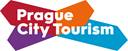 